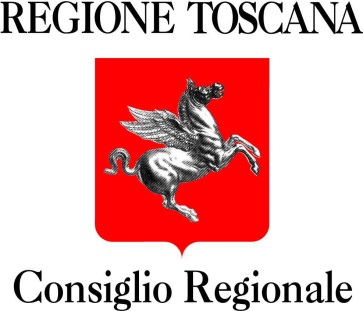 Archivio GeneraleRICHIESTA PER L’AUTORIZZAZIONE ALLA RIPRODUZIONE DI DOCUMENTI D’INTERESSE STORICO, ARTISTICO E CULTURALE CONSERVATI PRESSO L’ARCHIVIO E APPARTENENTI AL CONSIGLIO REGIONALE N. B. L’omissione della marca da bollo, se dovuta  comporta, ai sensi del d.p.r.  642/1972 e ss.mm.ii, l’obbligo per la Pubblica Amministrazione della segnalazione al competente ufficio del registro. Il/La sottoscritto/a…………………………………………………………………………………….,  residente a ………………………….via…………………………………….. n.°…….. cap ……......in proprio, oppurenella sua qualità di rappresentante legale dell’ente………………………………………………….. natura giuridica     […] pubblica     […] privata con sede in …………………………. via ……………………………………n.°………cap……….PEC/APACI/e-mail …………………………………………………………………………………..telefono………………………………………………………………………………………………..preso atto del Tariffario presente sul sito web del Consiglio regionale (decreto dirigenziale n. 893 del 7 novembre 2018); consapevole delle sanzioni penali richiamate dall’articolo 76 del DPR n. 445 del 28 dicembre 2000 in caso di dichiarazioni mendaci e della decadenza dei benefici eventualmente conseguenti al provvedimento emanato sulla base di dichiarazioni non veritiere di cui all’articolo 75 del DPR n. 445 del 28 dicembre 2000, ai sensi e per gli effetti degli articoli 46 e 47 del citato DPR 445/2000, chiedeil rilascio di riproduzione dei seguenti documenti, o parti di documenti, indicando per i documenti sonori o audiovisivi anche la durata della registrazione:……………………………………………….  collocazione ………………………………………..……………………………………………….  collocazione ………………………………………..……………………………………………….  collocazione ………………………………………..……………………………………………….  collocazione ………………………………………..……………………………………………….  collocazione ………………………………………..Finalità della riproduzione (barrare la lettera di proprio interesse)1. Documenti, fotografie e materiale grafico (cartacei o digitali)uso scolastico per valorizzazione culturale e socialea scopo di studio** Il sottoscritto si impegna a non divulgare, diffondere, pubblicare o concedere a terzi le copie ottenuteFirenze, ___________ Firma  (leggibile)________________________________________uso editoriale commerciale di edizioni a stampa:tiratura______________________  prezzo di copertina ____________________________eventuale **per pubblicazioni multimediali o produzioni video, cinematografiche, televisive o su internet **per altri usi commerciali o pubblicitari (es. calendari, copertine di libri, di dischi, di compact disc e simili, gadget etc.) **Documenti sonori e audiovisivi uso scolastico per valorizzazione culturale e socialea scopo di studio** Il sottoscritto si impegna a non divulgare, diffondere, pubblicare o concedere a terzi le copie ottenuteFirenze, ___________ Firma  (leggibile)________________________________________per scopi commerciali o pubblicitari** per produzioni video, cinematografiche, radiofoniche, televisive o su internet**** Apporre marca da bollo a norma di leggeDescrizione delle finalità………………………………………………………………………………………………………………………………………………………………………………………………………………………………………………………………………………………………………………………………………………………………………………………………………………………………………………………………………………………………………………………………………………………………………………………………………………………………………………………………La riproduzione è effettuata:dal personale dell’Archiviocon mezzi propriIl sottoscritto si impegna:a rispettare tutto quanto previsto nel tariffario;ad accettare le  Regole deontologiche per il trattamento a fini di archiviazione nel pubblico interesse o per scopi di ricerca storica (Allegato A/3 al d.lgs. 30 giugno 1993, n. 196), con particolare riferimento all’articolo 11;ad assumere piena responsabilità in ordine al corretto uso della documentazione nel rispetto della normativa in materia di consultabilità dei documenti archivistici e protezione dei dati personali, e della limitazioni imposte in materia di diritto d’autore;a consegnare due copie degli elaborati prodotti con le riproduzioni, o parti di esse, concesse.Firenze, …………… Firma  (leggibile)……………………………………………………………….Allega copia di un documento di identità in corso di validità.Informativa agli interessati ex art. 13 Regolamento UE n. 679/2016 “Regolamento Generale sulla protezione dei dati”Ai sensi dell'articolo 13 del Reg. UE/679/2016 La informiamo che i suoi dati personali, che raccogliamo al fine di gestione degli archivi, ai sensi delle norme vigenti in materia di archivi, saranno trattati in modo lecito, corretto e trasparente. A tal fine le facciamo presente che:
1. La Regione Toscana - Consiglio regionale è il titolare del trattamento (dati di contatto: Via Cavour 2- 50122 Firenze; consiglioregionale@postacert.toscana.it).
2. Il conferimento dei suoi dati, che saranno trattati dal personale autorizzato con modalità manuale e/o informatizzata, è obbligatorio e il loro mancato conferimento preclude l’avvio del procedimento menzionato in precedenza e l’emanazione del provvedimento conclusivo dello stesso. I dati raccolti non saranno oggetto di comunicazione a terzi, se non per obbligo di legge.
3. I suoi dati saranno conservati presso gli uffici del Responsabile del procedimento in materia di archivi per il tempo necessario alla conclusione del procedimento stesso, saranno poi conservati in conformità alle norme sulla conservazione della documentazione amministrativa.
4. Lei ha il diritto di accedere ai dati personali che la riguardano, di chiederne la rettifica, la limitazione o la cancellazione se incompleti, erronei o raccolti in violazione della legge, nonché di opporsi al loro trattamento per motivi legittimi rivolgendo le richieste al Responsabile della protezione dei dati (urp_dpo@regione.toscana.it ) .
5. Può inoltre proporre reclamo al Garante per la protezione dei dati personali, seguendo le indicazioni riportate sul sito dell’Autorità di controllo (http://www.garanteprivacy.it/web/guest/home/docweb/-/docweb-display/docweb/4535524 ).Il sottoscritto dichiara di aver ricevuto l’informativa che precedeFirenze, …………………... Firma (leggibile)……………………………………………………………………………...Settore Informatica, Archivio e protocollo, Comunicazione Web, URP